 СТЕПНОВСКОЕ МУНИЦИПАЛЬНОЕ ОБРАЗОВАНИЕ СОВЕТСКОГО МУНИЦИПАЛЬНОГО РАЙОНА  САРАТОВСКОЙ ОБЛАСТИ 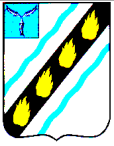 СОВЕТ ДЕПУТАТОВ третьего созыва РЕШЕНИЕ    от  05.06 2015 № 73   занесении  на  Доски  Почета  Степновскогомуниципального  образования  Советского муниципального района Саратовской области  Рассмотрев заключение комиссии по рассмотрению кандидатур для занесения  на  Доски  Почета  Степновского  муниципального  образования Советского  муниципального  района  Саратовской  области,  руководствуясь Положением  о  Досках  Почета  Степновского  муниципального  образования  и Уставом Степновского муниципального образования, Совет депутатов РЕШИЛ:    Занести  на  Доску  Почета  Степновского  муниципального  образования «Лучшие  семьи Степновского муниципального образования»:  семью Михеевых (глава семьи Михеев Дмитрий Юрьевич); семью Станько (глава семьи – Станько Дмитрий Алексеевич); семью Кудасовых (глава семьи – Кудасов Иван Куприянович); семью Рахманкуловых (глава семьи – Рахманкулов Рашид Рафаильевич).  Занести  на  Доску  Почета  Степновского  муниципального  образования «Лучшая молодежь»:  Гречушкина Александра Юрьевича; Курганкина Алексея Сергеевича; Гридасова Илью Владиславовича; Шапкарину Марию Александровну; Максутова Руслана Рифатовича.  Настоящее  решение  вступает  в  силу  со  дня  принятия  и  подлежит опубликованию в районной газете «Заря». Глава Степновского  муниципального образования      С.В. Табаков 